БОЙОРОК                                  №   56                    РАСПОРЯЖЕНИЕ05 август 2020 й                         	05 августа  2020 гВ соответствии с Положением о муниципальной имущественной казне сельского поселения Нижнеташлинский сельсовет муниципального района Шаранский район, утвержденным Решением Совета сельского поселения Нижнеташлинский сельсовет от 07.12.2007 г.  № 62 ,в целях совершенствования системы управления объектами муниципальной собственности:	1. Снять с учета казны сельского поселения Нижнеташлинский сельсовет муниципального района  Шаранский район Республики Башкортостан Косилку Ротерную LISICKIZ-178 на основании договора купли-продажи № 6/20-ОНФ муниципального имущества на аукционе от 04 августа 2020 года.	2. Сеять из Казны сельского поселения Нижнеташлинский сельсовет муниципального района  Шаранский район Республики имущество,  указанное в п.1 настоящего распоряжения.3. Специалисту  в десятидневный срок представить пакет документов, необходимый для внесения соответствующих изменений в Реестр муниципального имущества муниципального района Шаранский район	4. Контроль за исполнением настоящего распоряжения оставляю за собой.   Глава сельского поселения   Нижнеташлинский сельсовет                                               Г.С.Гарифуллина БашKортостан  Республикаһы          Шаран районы  Муниципал районыныңТүбәнге Ташлы  ауыл Советы ауылбиләмәһе хакимиәте башлы‰ы          Түбән Ташлы ауылы, тел.(34769) 2-51-49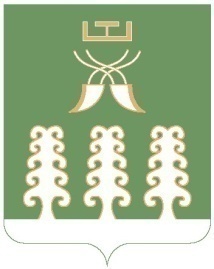 Глава сельского поселенияНижнеташлинский сельсоветМуниципального района Шаранский район Республики Башкортостанс. Нижние Ташлы, тел.(34769) 2-51-49